附件6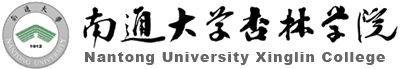 课程思政教学案例填 表 说 明1.所有表格均可添加页面。2.封面内容（1）“授课教师”内容包括授课教师的姓名和职称，以“张三（教授）”形式填写。（2）“授课班级”应填写“年级、专业、班”信息，混合授课的填写不超过3个班级信息。（3）“授课学年学期”按照“2020-2021-2”格式填写。3.总概内容（1）“课程性质”参照人才培养方案课程性质分类。（2）“案例简介”简要写明课程和案例的基本情况，阐明本课程开展“课程思政”教学的总体思路，结合课程内容有机融入思想政治教育的总体教学设计，概述通过开展“课程思政”教学取得的具体成效。可附上教学过程中师生互动的图片。（3）“学情分析”指对学生的性别构成、原有知识结构、学习动机、学习行为习惯、时间投入、资源获取方式等有效影响学习成效的因素进行分析。（4）“课程资源”指纸质资源（如教材、参考资料、习题集、辅助资料等）、电子资源（如网站、网络课程、精品课程、视频公开课、PPT、电子学术论文、专著、会议报告等）、硬件资源（场馆、器材、设备、实验室等）、社会资源（如基地、平台、厂、所等）。4.主题（章、节）教学设计内容（1）“学习目标”：知识、能力、情感及德育目标（2）“教学分析”：教学内容、教学重点、难点分析（3）“教学过程设计”（4）“课后思考”5.教学反思“教学反思内容”指教师完成该主题章节教学设计后，对“课程目标”的科学性、 “课程资源”的时代性、“教学安排”的合理性、教学设计的有效性、学生学习效果评价等内容进行再认识、再思考。总结案例的优点或成功之处、反思在教学实施过程中值得研究的问题或存在的不足以及改进措施等。课程教学设计总概　　　　　　　　　主题（章、节）教学设计教学反思课程名称：推荐学部名称：                    （盖章）            授课教师：                    （签名）    授课班级：授课学年学期：课程性质□通识课程   □学科基础课程   □专业课程   □实验实践课程□通识课程   □学科基础课程   □专业课程   □实验实践课程□通识课程   □学科基础课程   □专业课程   □实验实践课程课程名称学时/学分案例名称案例简介学情分析课程资源教学主题（章、节）：教学主题（章、节）：教学主题（章、节）：教学主题（章、节）：教学主题（章、节）：教学主题（章、节）：与主题（章、节）相关的教学资源：（重点说明课程思政主要资源、实施方式和预期成效。）与主题（章、节）相关的教学资源：（重点说明课程思政主要资源、实施方式和预期成效。）与主题（章、节）相关的教学资源：（重点说明课程思政主要资源、实施方式和预期成效。）与主题（章、节）相关的教学资源：（重点说明课程思政主要资源、实施方式和预期成效。）与主题（章、节）相关的教学资源：（重点说明课程思政主要资源、实施方式和预期成效。）与主题（章、节）相关的教学资源：（重点说明课程思政主要资源、实施方式和预期成效。）学习目标教学分析（包括：教学内容分析、教学重点、难点）过程设计（40分钟）序号时长教学主题教学活动设计意图（思政元素）过程设计（40分钟）过程设计（40分钟）过程设计（40分钟）课后思考教学反思内容